Стихи о космосе для детей                  ***Мы по глобусу шагаем,
Пальцы дружно поднимаем.
Перепрыгнули лесок,
На гору забрались,
Оказались в океане –
Вместе покупались.
Пошагали в Антарктиду,
Холодно, замерзли.
Сели все мы на ракету –
В космос улетели (поднимаем ручку вверх).                     Луноход
Прилунился лунолёт.
В лунолёте - луноход.
Цирки, кратеры и лунки
Луноходу не страшны.
Оставляет он рисунки
На поверхности Луны.
Пыли много, ветра нет.
Жить рисункам тыщу лет!
                             Валентин Берестов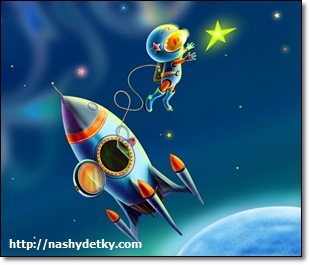 Рассказываем стишок про планеты:По порядку все планеты
Назовёт любой из нас:Раз — Меркурий,
Два — Венера,Три — Земля,
Четыре — Марс.
Пять — Юпитер,
Шесть — Сатурн,
Семь — Уран,
За ним — Нептун.
Он восьмым идёт по счёту.
А за ним уже, потом,
И девятая планета
Под названием Плутон.В космосе так здорово!
В космосе так здорово!
Звёзды и планеты
В чёрной невесомости
Медленно плывут!
В космосе так здорово!
Острые ракеты
На огромной скорости
Мчатся там и тут!
Так чудесно в космосе!
Так волшебно в космосе!
В настоящем космосе
Побывал однажды!
В настоящем космосе!
В том, который видел сквозь,
В том, который видел сквозь
Телескоп бумажный!        О. Ахметова                      ***Земля – песчинка в Океане
Среди бесчисленных миров.
И мы не только лишь земляне,
Коль слышим межпланетный зов.
И если крылья для полёта
Сумел расправить и взлететь –
Нет совершенней звездолёта
Магнит земной преодолеть.
                                         Нумен           У космонавтов праздник!
Денёк особый к нам пришёл -
У космонавтов праздник!
Об этом знает хорошо
Тихоня и проказник!
И все твердят, кому не лень,
Всегда одно и тоже:
Раз я родился в этот день,
Стать космонавтом должен!
Нет, астронавтом не хочу.
Скорее – астрономом.
Я все планеты изучу,
Не выходя из дома.
Но, может, всё-таки врачом? -
Проблем в семье не будет,
Всегда подставлю я плечо
Родным и близким людям.
А путешественником стать
Мечтают все мальчишки-
Чтоб страны, земли открывать,
Писать об этом книжки.
У космонавтов юбилей
И мне сегодня десять…
А что душе моей милей,
Ещё есть время взвесить!
                                Н. Родвилина                       Космос
Синее небо открыло
Жёлто-оранжевый глаз
Солнце - дневное светило
Ласково смотрит на нас.
Кружится плавно планета
В зыбком мерцанье огней.
В Космосе где-то комета
Следом стремится за ней.
Рвется с орбиты Меркурий,
Хочет Венеру обнять.
Этим магнитные бури
Может Меркурий поднять.
Дальние звёзды мигают,
Что-то сигналя Земле.
Чёрные дыры зияют
Вечной загадкой во мгле.
Братья по разуму. где вы?
Где дожидаетесь нас?
Может в созвездии Девы,
Может в созвездьи Пегас?
                                     Н. Цветкова                 Моя звезда
Смеркалось, и на небе темном
Звезда зажглась.Весь млечный путь
Я вижу, словно на ладони,
Мечтаю к той звезде прильнуть.
Вот, если б лунная дорожка
Нам сократила длинный путь,
Я б успокоилась немножко,
Что встречусь с ней когда-нибудь.
И в лунном свете отражаясь,
Она горит в моем окне,
Со мною словно соглашаясь,
Смеясь, подмигивает мне.
                                      И.Счастнева                      Сатурн
У каждой планеты есть что-то своё,
Что ярче всего отличает её.
Сатурн непременно узнаешь в лицо -
Его окружает большое кольцо.
Оно не сплошное, из разных полос.
Учёные вот как решили вопрос:
Когда-то давно там замёрзла вода,
И кольца Сатурна из снега и льда.
                                            Р. Алдонина                 Юный космонавт
В детстве многие мечтали
В звёздный космос полететь.
Чтоб из этой звёздной дали
Нашу землю осмотреть.
Повидать её просторы,
Реки, горы и поля,
Глянуть в умные приборы,
Доказать – живу не зря.
Полетать по звёздной черни,
Осмотреть леса, моря.
Не наврал ли нам Коперник,
Что вращается земля?
Космонавты, вон, летают,
Возвращаются назад.
Все «героя» получают,
Ходят звёздами блестят.
А, вот, я не понимаю,
Почему я не герой.
Так же, как они летаю,
Я, ведь, парень боевой.Круглый год, весной, зимою
В космосе летаю я.
А космический корабль мой
Называется - ЗЕМЛЯ!
                                В. Крякин